operações – problemasApresente as resoluções para os problemas:1) Um avião saiu do aeroporto de Londrina com 168 passageiros, rumo a João Pessoa. Porém, fez duas escalas. Em São Paulo subiram 37 passageiros e desceram 49. No Rio de Janeiro subiram mais 25 passageiros e desceram 38. Com quantos passageiros o avião o avião chegou em João Pessoa?Sentença matemática                                                                        CálculoR: __________________________________________________________________2) Em uma pesquisa de opinião, pessoas foram ouvidas a respeito de suas preferências em termos de consumo.a) Faça o cálculo mentalmente para completar a tabela com os totais, não se preocupe neste momento com o certo e o errado. O Cálculo mental é importante para o desenvolvimento da sua inteligência, tente fazê-lo prestando bastante atenção e criando estratégias!b) Agora confira os resultados em uma calculadora e corrija o que for necessário.c) Quantos entrevistados possuem entre 18 e 30 anos e têm, como programa preferido, a dança? (É possível fazer mentalmente, portanto, anote a sentença matemática apenas na resolução)Sentença matemática:                    R: ________________________________________________________________________d) Qual a diferença entre o número de pessoas que preferem o cinema e as que preferem o teatro, na faixa etária de 26 a 40 anos? Apresente os cálculos:Sentença matemática                                                                       cálculoR: __________________________________________________________________________________________________________________________________________________e) Qual o total de pessoas entrevistadas? Apresente os cálculos.Sentença matemática                                                                       cálculoR: ________________________________________________________________________3) Marcelo, brincando com seu jogo de montagem, construiu os blocos abaixo.Quantos cubinhos ele utilizou para montar as figuras 1 e 2 respectivamente: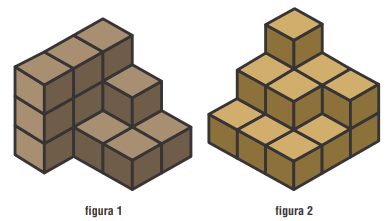 (A) 14 e 15.(B) 10 e 10.(C) 15 e 15.(D) 12 e 13.(E) Se outros valores, quais? _____________FAIXA ETÁRIAPROGRAMA PREFERIDOPROGRAMA PREFERIDOPROGRAMA PREFERIDOPROGRAMA PREFERIDOPROGRAMA PREFERIDOTOTALFAIXA ETÁRIACINEMAEXPOSIÇÕESTEATRODANÇASHOWS MUSICAISTOTAL18 A 216811594522 A 2566321124226 A 3066824112531 A 40391216817TOTAL